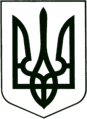 УКРАЇНА
        МОГИЛІВ-ПОДІЛЬСЬКА МІСЬКА РАДА
   ВІННИЦЬКОЇ ОБЛАСТІВИКОНАВЧИЙ КОМІТЕТ РІШЕННЯ №367        Від 01.11.2016р.                                                     м. Могилів – ПодільськийПро призначення управителя багатоквартирними будинкамина території міста Могилева-Подільського	Керуючись ст.ст. 30, 40, 52, 59 Закону України «Про місцеве самоврядування в Україні», на виконання Закону України «Про особливості здійснення права власності у багатоквартирному будинку», Закону України «Про житлово - комунальні послуги», наказом Міністерства регіонального розвитку, будівництва та житлово-комунального господарства України від 13.06.2016 року №150, постановою Кабінету Міністрів України від 20.05.2009 р. № 484, на виконання рішення виконавчого комітету Могилів-Подільської міської ради від 20.07.2016 року №226 «Про затвердження складу конкурсної комісії з призначення управителя для багатоквартирних будинків, які розташовані на території міста Могилева-Подільського, та Положення про неї», враховуючи протоколи конкурсної комісії з призначення управителя для багатоквартирних будинків, які розташовані на території міста Могилева-Подільського від 20.10.2016 року № 5, від 27.10.2016 року № 6, -виконком міської ради ВИРІШИВ:1. Визначити переможцем конкурсу з призначення управителя багатоквартирними будинками на території міста Могилева-Подільського Могилів-Подільське МКП «Житловокомунгосп».2. Доручити управлінню житлово-комунального господарства міської ради до 04.11.2016р. підготувати договори про надання послуги з управління багатоквартирним будинком, строком на один рік, забезпечити їх реєстрацію та зберігання, згідно переліку наведеному у додатку.3. Переможцю конкурсу – Могилів-Подільському МКП «Житловокомунгосп» здійснити заходи щодо прийняття в управління багатоквартирних будинків на території міста Могилева-Подільського згідно норм чинного законодавства.4. Дане рішення опублікувати на офіційному веб-сайті міської ради та місцевій газеті «Краяни».5. Контроль за виконанням даного рішення покласти на секретаря міської ради, в.о. першого заступника міського голови Гоцуляка М.В..Міський голова				                                         П. Бровко                                                                                                               Додаток                                                                                                       до рішення виконавчого                                                                                              комітету міської радивід 01.11.2016 року №367 ПЕРЕЛІКбагатоквартирних будинків для укладання договорів про надання послуги з управліннябагатоквартирним будинком        Керуючий справами виконкому                                                   Р. Горбатюк№з/пАдреса будинку:1.вул. Грецька, 12.вул. Грецька, 33.вул. Грецька, 64.вул. Грецька, 75.вул. Грецька, 146.вул. Грецька,167.вул. Грецька, 188.вул. Грецька, 249. вул. Стависька, 1110.вул. Стависька, 1311.вул. Стависька, 1512.вул. Стависька, 2213.вул. Стависька, 2414.вул. Стависька, 2615. вул. Стависька, 3316. вул. Стависька, 4817. вул. Стависька, 5818. вул. Стависька, 6919. вул. Стависька, 7120.вул. Стависька, 7321.  вул. Стависька, 7522.  вул. Вірменська, 323.вул. Вірменська, 524.  вул. Вірменська, 625.вул. Вірменська, 1126.  вул. Вірменська, 15/127.  вул. Вірменська, 6828.вул. Вірменська, 7229.  вул. Гоголя, 330.  вул. Гоголя, 431.  вул. Гоголя, 532.  вул. Гоголя, 733.  вул. Гоголя, 934.  вул. Гоголя, 1335.  вул. Гоголя, 1536.вул. Дністровська, 1837.вул. Дністровська, 6238.  вул. Київська, 1339.  вул. Київська, 1840.  вул. Київська, 1941.  вул. Київська, 2442.  вул. Київська, 3143.  вул. Київська, 3344.  вул. Київська, 4345.  вул. Київська, 4946.  вул. Київська, 5147.  вул. Київська, 5548.  вул. У.Кармелюка, 3349.проспект Незалежності, 250.проспект Незалежності, 13051.проспект Незалежності, 14852проспект Незалежності, 28353.проспект Незалежності, 28554.проспект Незалежності, 28755.проспект Незалежності, 28956.проспект Незалежності, 29357.проспект Незалежності, 29958.проспект Незалежності, 30159.проспект Незалежності, 30360.проспект Незалежності, 30561.проспект Незалежності, 30762.проспект Незалежності, 31163.вул. Покровська, 664.вул. Покровська, 1165.вул. Покровська, 3066.вул. Покровська, 6267.провулок О. Пчілки, 268.провулок О. Пчілки, 869.вул. О. Пчілки, 1370.вул. 8 Березня, 271.вул. Шевченка, 1272.площа Шевченка, 273.площа Шевченка, 474.площа Чорновола, 275.площа Чорновола, 376.вул. Тельнюка, 377.вул. Тельнюка, 778.вул. Тельнюка, 1179.вул. Володимирська, 180.вул. Володимирська, 581.вул. Вокзальна, 3482.вул. Вокзальна, 4283.площа Соборна, 1484.вул. Ринкова, 23